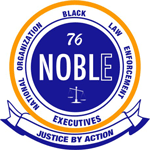 Washington, DC Metro Area ChapterDate Submitted:   __________________Reason for Claim: Submitted By: ________________________________________________Date of Event:            _________________________Amount of Claim:       _________________________Receipts/Documents Attached (circle one):            Yes                  NoIf “No” explanation:Approved/Rejected By:  __________________________________________Date:  _________________Additional Info:.